Περιεχόμενα– Τεχνικές Προδιαγραφές – Πίνακες Συμμόρφωσης Τμήματος ΔΠεριεχόμενα– Τεχνικές Προδιαγραφές – Πίνακες Συμμόρφωσης Τμήματος Δ	1ΤΜΗΜΑ Δ	2Είδος 34. Καναπές διθέσιος	2Είδος 35. Καναπές τριθέσιος	3Είδος 36. Πολυθρόνα	4Είδος 37. Καναπές πολυγωνικός	5Είδος 38. Σκαμπώ χαμηλά	6Είδος 39. Σκαμπώ ψηλά	6Είδος 40. Καλόγηρος	7ΤΜΗΜΑ ΔΕίδος 34. Καναπές διθέσιοςΕίδος 35. Καναπές τριθέσιοςΕίδος 36. ΠολυθρόναΕίδος 37. Καναπές πολυγωνικόςΕίδος 38. Σκαμπώ χαμηλάΕίδος 39. Σκαμπώ ψηλάΕίδος 40. ΚαλόγηροςΑ/Α (α)Περιγραφή (β)Απαίτη-ση (γ)Απάντη-ση (δ)Παραπο-μπή (ε)34Καναπές διθέσιος34.1Καναπές διθέσιος  τύπου ρετρό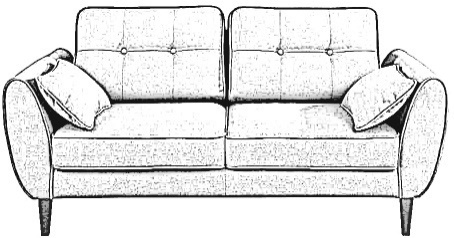 34.1.1ΓΕΝΙΚΑ  ΧΑΡΑΚΤΗΡΙΣΤΙΚΑΚαναπές διθέσιος τύπου ρετρό διαστάσεων 180 μήκος, 90 εκ. πλάτους. Να είναι ταπετσαρισμένος με ύφασμα ή σε δερματίνη επιλογής της υπηρεσίαςΑποτελούμενο από:βάσημαξιλάριαπόδιαΝΑΙ (σεόλα)34.1.2ΤΕΧΝΙΚΑ ΧΑΡΑΚΤΗΡΙΣΤΙΚΑΟ καναπές θα πρέπει να ικανοποιεί πλήρως τις απαιτήσεις εργονομίας όσον αφορά στη σχεδίαση, τη λειτουργικότητα, τις αντοχές των υλικών και τη συνολική εμφάνισή του. ΒΑΣΗΤο σώμα του καναπέ είναι ξύλινης κατασκευής, πάνω στο οποίο είναι ενσωματωμένα μαξιλάρια πλάτης και μπράτσων με καμπύλες εσωτερικά ακμές. Όλο το σώμα του καναπέ  να είναι επενδεδυμένο σε όλες τις ορατές πλευρές του με πολυουρεθάνη, επενδεδυμένη με ύφασμα ή δερματίνη επιλογής της υπηρεσίας. μαξιλαριαΗ έδρα και η πλάτη να έχει 2 αφαιρούμενα  μαξιλάρια με επένδυση από υψηλής ύφασμα ή δερματίνη χρώμα επιλογής της υπηρεσίας.ποδιαΣτο κάτω μέρος της βάσης να στερεώνονται 4 ξύλινα πόδια σε χρώμα επιλογής της υπηρεσίας.ΝΑΙ (σεόλα)34.2ΠΙΣΤΟΠΟΙΗΤΙΚΑ Το προϊόν πρέπει να πιστοποιείται από επίσημο Ευρωπαϊκό εργαστήριο ελέγχων, συνοδευόμενο από το αντίστοιχο πιστοποιητικό.Ναι34.3Τόπος, χρόνος παράδοσης, εγγυήσειςΠΟΣΟΤΗΤΑ: 1ΤΟΠΟΣ ΠΑΡΑΔΟΣΗΣΚτίρια  Πανεπιστημίου Δυτ. Μακεδονίας -ΖΕΠ ΚοζάνηςΧΡΟΝΟΣ ΠΑΡΑΔΟΣΗΣ  60 ημερολογιακές ημέρες από την υπογραφή της σύμβασηςΕΓΓΥΗΣΗ ΚΑΛΗΣ ΛΕΙΤΟΥΡΓΙΑΣΓια 2 χρόνια σε όλο τον εξοπλισμόΠΑΡΑΚΑΤΑΘΗΚΗ ΑΝΤΑΛΛΑΚΤΙΚΩΝ:Για 5 χρόνιαΝαι (σε όλα)Α/Α 37(α)Περιγραφή (β)Απαίτη-ση (γ)Απάντη-ση (δ)Παραπο-μπή (ε)35Καναπές τριθέσιος 35.1Καναπές τριθέσιος με ξύλινα πόδια και 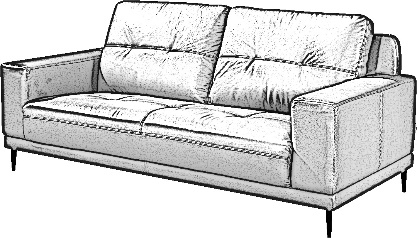 επένδυση από υψηλής ποιότητας ύφασμα ή δερματίνη35.1.1ΓΕΝΙΚΑ  ΧΑΡΑΚΤΗΡΙΣΤΙΚΑΚαναπές τριθέσιος διαστάσεων 220 μήκος, 100 εκ. πλάτους. Να είναι ταπετσαρισμένος με ύφασμα ή σε δερματίνη επιλογής της υπηρεσίαςΑποτελούμενο από:βάσημαξιλάριαπόδιαΝΑΙ (σεόλα)35.1.2ΤΕΧΝΙΚΑ ΧΑΡΑΚΤΗΡΙΣΤΙΚΑΟ καναπές θα πρέπει να ικανοποιεί πλήρως τις απαιτήσεις εργονομίας όσον αφορά στη σχεδίαση, τη λειτουργικότητα, τις αντοχές των υλικών και τη συνολική εμφάνισή του. ΒΑΣΗΤο σώμα του καναπέ είναι ξύλινης κατασκευής, πάνω στο οποίο είναι ενσωματωμένα μαξιλάρια καθίσματος και μπράτσων με ευθειογενείς εσωτερικά και εξωτερικά ακμές. Όλο το σώμα του καναπέ να είναι επενδεδυμένο σε όλες τις ορατές πλευρές του με πολυουρεθάνη, επενδεδυμένη με ύφασμα ή δερματίνη επιλογής της υπηρεσίας. μαξιλαριαΗ πλάτη να έχει 2 αφαιρούμενα  μαξιλάρια με επένδυση από υψηλής ποιότητας ύφασμα ή δερματίνη χρώμα επιλογής της υπηρεσίας.ποδιαΣτο κάτω μέρος της βάσης να στερεώνονται 4 ξύλινα πόδια σε χρώμα επιλογής της υπηρεσίας.ΝΑΙ (σεόλα)35.2ΠΙΣΤΟΠΟΙΗΤΙΚΑ Το προϊόν πρέπει να πιστοποιείται από επίσημο Ευρωπαϊκό εργαστήριο ελέγχων, συνοδευόμενο από το αντίστοιχο πιστοποιητικό.Ναι35.3Τόπος, χρόνος παράδοσης, εγγυήσειςΠΟΣΟΤΗΤΑ: 2ΤΟΠΟΣ ΠΑΡΑΔΟΣΗΣΚτίρια  Πανεπιστημίου Δυτ. Μακεδονίας -ΖΕΠ ΚοζάνηςΧΡΟΝΟΣ ΠΑΡΑΔΟΣΗΣ  60 ημερολογιακές ημέρες από την υπογραφή της σύμβασηςΕΓΓΥΗΣΗ ΚΑΛΗΣ ΛΕΙΤΟΥΡΓΙΑΣΓια 2 χρόνια σε όλο τον εξοπλισμόΠΑΡΑΚΑΤΑΘΗΚΗ ΑΝΤΑΛΛΑΚΤΙΚΩΝ:Για 5 χρόνιαΝαι (σε όλα)Α/Α (α)Περιγραφή (β)Απαίτη-ση (γ)Απάντη-ση (δ)Παραπο-μπή (ε)36ΠΟΛΥΘΡΟΝΑ  (τύπου rose)36.1Πολυθρόνα με περιστρεφόμενη  ξύλινη βάση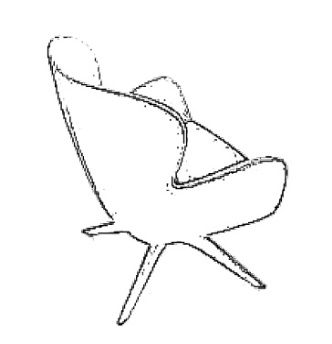 36.1.1ΓΕΝΙΚΑ  ΧΑΡΑΚΤΗΡΙΣΤΙΚΑΠολυθρόνα με δυναμικό σχήμα. Έχει περιστρεφόμενη  ξύλινη βάση. Κατασκευή από χυτό αφρώδες υλικό. Ταπετσάρεται σε ύφασμα ή σε δερματίνη επιλογή της υπηρεσίαςΑποτελούμενο από:βάσηενιαία έδρα με πλάτημηχανισμό περιστροφήςΝΑΙ (σεόλα)36.1.2ΤΕΧΝΙΚΑ ΧΑΡΑΚΤΗΡΙΣΤΙΚΑΒΑΣΗΗ βάση του καθίσματος είναι τετράκτινη ξύλινη με ιδιαίτερο design. Δυνατότητα περιστροφής 360 μοιρών που βοηθά τον επισκέπτη να κινηθεί ελεύθερα στο κάθισμα, αλλά και να μη μετακινεί το κάθισμα. ενιαία έδρα με πλάτη Bucket κάθισμα που αγκαλιάζει την μέση και την πλάτη και δίνει στον επισκέπτη την αίσθηση της ασφάλειας. Επένδυση από υψηλής ύφασμα ή δερματίνη χρώμα επιλογής της υπηρεσίας.ΜΗΧΑΝΙΣΜΟΣΜηχανισμός περιστροφής 360 μοιρώνΝΑΙ (σεόλα)36.2ΠΙΣΤΟΠΟΙΗΤΙΚΑ Πιστοποίηση ΕΝ1335Ναι36.3Τόπος, χρόνος παράδοσης, εγγυήσειςΠΟΣΟΤΗΤΑ: 2ΤΟΠΟΣ ΠΑΡΑΔΟΣΗΣΚτίρια  Πανεπιστημίου Δυτ. Μακεδονίας -ΖΕΠ ΚοζάνηςΧΡΟΝΟΣ ΠΑΡΑΔΟΣΗΣ  60 ημερολογιακές ημέρες από την υπογραφή της σύμβασηςΕΓΓΥΗΣΗ ΚΑΛΗΣ ΛΕΙΤΟΥΡΓΙΑΣΓια 2 χρόνια σε όλο τον εξοπλισμόΠΑΡΑΚΑΤΑΘΗΚΗ ΑΝΤΑΛΛΑΚΤΙΚΩΝ:Για 5 χρόνιαΝαι (σε όλα)Α/Α(α)Περιγραφή (β)Απαίτη-ση (γ)Απάντη-ση (δ)Παραπο-μπή (ε)37ΚΑΝΑΠΕΣ ΠΟΛΥΓΩΝΙΚΟΣ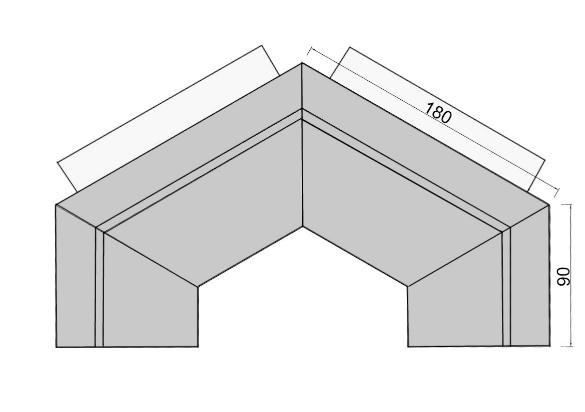 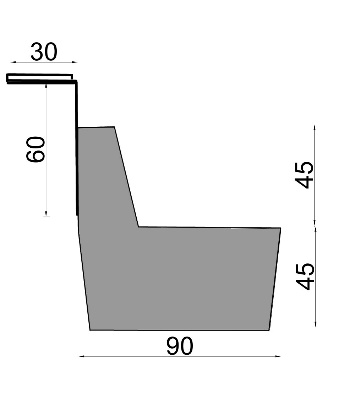 37.1Καναπές σε σχήμα μισού εξάγωνου με ειδικό έδρανο πλάτης37.1.1ΓΕΝΙΚΑ  ΧΑΡΑΚΤΗΡΙΣΤΙΚΑΚαναπές σε σχήμα μισού εξαγώνου αποτελούμενος από τον σκελετό τα μαξιλάρια του καθίσματος και της πλάτης και το ειδικό έδρανο πλάτης.ΔΙΑΣΤΑΣΕΙΣΒλ. σκαρίφημαΝΑΙ (σεόλα)37.1.2ΤΕΧΝΙΚΑ ΧΑΡΑΚΤΗΡΙΣΤΙΚΑΣΚΕΛΕΤΟΣΟ σκελετός του καναπέ να είναι ξύλινος και να διαθέτει ρυθμιζόμενα πέλματα στήριξης τα οποία να είναι στρογγυλής διατομής 25χιλ. και πάχους 2χιλ. ΜΑΞΙΛΑΡΙΑ ΚΑΘΙΣΜΑΤΟΣ-ΠΛΑΤΗΣΤα μαξιλάρια του καθίσματος  και της πλάτης να είναι από διογκωμένη πολυουρεθάνη. Η επένδυση του καναπέ να είναι από ύφασμα άριστης ποιότητας και υψηλής αντοχής, πυκνής ύφανσης, ανθεκτικό σε φωτιά και την τριβή επιλογής της ΥπηρεσίαςΕΔΡΑΝΟΣτην πλάτη του καθίσματος, στης 2 από τις 4 πλευρές του καναπέ θα είναι τοποθετημένο ειδικό έδρανο  σχήματος Γ .Τόσο το οριζόντιο όσο και το κατακόρυφο κομμάτι του θα είναι κατασκευασμένο από συνθετικό υλικό και θα έχει επιφάνεια μελαμίνης στην οριζόντια πλευρά τουΤα υλικά που θα χρησιμοποιηθούν να είναι καινούρια και αμεταχείριστα.ΝΑΙ (σεόλα)37.2Τόπος, χρόνος παράδοσης, εγγυήσειςΠΟΣΟΤΗΤΑ: 1ΤΟΠΟΣ ΠΑΡΑΔΟΣΗΣΚτίρια  Πανεπιστημίου Δυτ. Μακεδονίας -ΖΕΠ ΚοζάνηςΧΡΟΝΟΣ ΠΑΡΑΔΟΣΗΣ  60 ημερολογιακές ημέρες από την υπογραφή της σύμβασηςΕΓΓΥΗΣΗ ΚΑΛΗΣ ΛΕΙΤΟΥΡΓΙΑΣΓια 2 χρόνια σε όλο τον εξοπλισμόΠΑΡΑΚΑΤΑΘΗΚΗ ΑΝΤΑΛΛΑΚΤΙΚΩΝ:Για 5 χρόνια Ναι (σε όλα)Α/Α(α)Περιγραφή (β)Απαίτη-ση (γ)Απάντη-ση (δ)Παραπο-μπή (ε)38ΣΚΑΜΠΩ ΧΑΜΗΛΑ38.1Χαμηλά σκαμπώ επισκεπτών 38.1.1ΓΕΝΙΚΑ ΧΑΡΑΚΤΗΡΙΣΤΙΚΑΚυλινδρικά σκαμπό διαστάσεων : ύψος: 45εκδιάμετρος βάσης: 40 εκ.   ΝΑΙ (σε όλα)38.1.2ΤΕΧΝΙΚΑ ΧΑΡΑΚΤΗΡΙΣΤΙΚΑΤο σκαμπό να είναι κατασκευασμένο  από διογκωμένη πολυουρεθάνη και επενδεδυμένο εξ’ ολοκλήρου  με δερματίνη ή ύφασμα χρώματος επιλογής της υπηρεσίας. 38.2Τόπος, χρόνος παράδοσης, εγγυήσειςΠΟΣΟΤΗΤΑ: 4ΤΟΠΟΣ ΠΑΡΑΔΟΣΗΣΚτίρια  Πανεπιστημίου Δυτ. Μακεδονίας -ΖΕΠ ΚοζάνηςΧΡΟΝΟΣ ΠΑΡΑΔΟΣΗΣ  60 ημερολογιακές ημέρες από την υπογραφή της σύμβασηςΕΓΓΥΗΣΗ ΚΑΛΗΣ ΛΕΙΤΟΥΡΓΙΑΣΓια 2 χρόνια σε όλο τον εξοπλισμόΠΑΡΑΚΑΤΑΘΗΚΗ ΑΝΤΑΛΛΑΚΤΙΚΩΝ:Για 5 χρόνιαΝαι (σε όλα)Α/Α(α)Περιγραφή (β)Απαίτη-ση (γ)Απάντη-ση (δ)Παραπο-μπή (ε)39ΣΚΑΜΠΩ ΨΗΛΑ39.1Σκαμπώ ψηλά με ξύλινα πόδια και ξύλινη έδρα39.1.1ΓΕΝΙΚΑ ΧΑΡΑΚΤΗΡΙΣΤΙΚΑΣκαμπό αποτελούμενο από ξύλινα πόδια και ξύλινη έδραΔιαστάσεις:Μ39*Β39*Υ77 εκ.ΝΑΙ (σε όλα)39.1.2.ΤΕΧΝΙΚΑ ΧΑΡΑΚΤΗΡΙΣΤΙΚΑΤα σκαμπώ θα είναι κατασκευασμένα από ξύλο, βαμμένο σε χρώμα επιλογής της υπηρεσίας39.2Τόπος, χρόνος παράδοσης, εγγυήσειςΠΟΣΟΤΗΤΑ: 6ΤΟΠΟΣ ΠΑΡΑΔΟΣΗΣΚτίρια  Πανεπιστημίου Δυτ. Μακεδονίας -ΖΕΠ ΚοζάνηςΧΡΟΝΟΣ ΠΑΡΑΔΟΣΗΣ  60 ημερολογιακές ημέρες από την υπογραφή της σύμβασηςΕΓΓΥΗΣΗ ΚΑΛΗΣ ΛΕΙΤΟΥΡΓΙΑΣΓια 2 χρόνια σε όλο τον εξοπλισμόΠΑΡΑΚΑΤΑΘΗΚΗ ΑΝΤΑΛΛΑΚΤΙΚΩΝ:Για 5 χρόνιαΝαι (σε όλα)Α/Α(α)Περιγραφή (β)Απαίτη-ση (γ)Απάντη-ση (δ)Παραπο-μπή (ε)40ΚΑΛΟΓΗΡΟΣ40.1Καλόγηρος ρούχων με μεταλλικό σκελετό       40.1.1ΓΕΝΙΚΑ  ΧΑΡΑΚΤΗΡΙΣΤΙΚΑΚαλόγερος ρούχων  με μεταλλικό σκελετό επιχρωμιωμένο κυκλικής διατομής, με πέντε (5) διπλές θέσεις με άγκιστρα και ομπρελοθήκη, αποτελούμενος από το κυρίως σώμα και τη βάση στήριξης.ΔΙΑΣΤΑΣΕΙΣΚαλόγηροςύψους περίπου 174εκ.  και διαμέτρου βάσης 45εκΝΑΙ (σεόλα)40.1.2ΤΕΧΝΙΚΑ ΧΑΡΑΚΤΗΡΙΣΤΙΚΑΚΥΡΙΩΣ ΣΩΜΑΣτο κυρίως σώμα του καλόγερου να τοποθετούνται τα μπράτσα στήριξης ρούχων και η ομπρελοθήκη.Το κυρίως σώμα να είναι μεταλλική σωλήνα κυκλικής διατομής και τα μεταλλικά του μέρη να είναι επιχρωμιωμέναΒΑΣΗ ΣΤΗΡΙΞΗΣΗ βάση στήριξης  να είναι κατάλληλα διαμορφωμένη με υποδοχή (λούκι) για την συγκράτηση του νερού από τις ομπρέλες που τοποθετούνται στην ομπρελοθήκη. Η βάση στήριξης να  είναι από πολυαμίδιο.Τα υλικά που θα χρησιμοποιηθούν να είναι καινούρια και αμεταχείριστα.ΝΑΙ (σεόλα)40.2Τόπος, χρόνος παράδοσης, εγγυήσειςΠΟΣΟΤΗΤΑ: 70ΤΟΠΟΣ ΠΑΡΑΔΟΣΗΣΚτίρια  Πανεπιστημίου Δυτ. Μακεδονίας -ΖΕΠ ΚοζάνηςΧΡΟΝΟΣ ΠΑΡΑΔΟΣΗΣ  60 ημερολογιακές ημέρες από την υπογραφή της σύμβασηςΕΓΓΥΗΣΗ ΚΑΛΗΣ ΛΕΙΤΟΥΡΓΙΑΣΓια 2 χρόνια σε όλο τον εξοπλισμόΠΑΡΑΚΑΤΑΘΗΚΗ ΑΝΤΑΛΛΑΚΤΙΚΩΝ:Για 5 χρόνια Ναι (σε όλα)